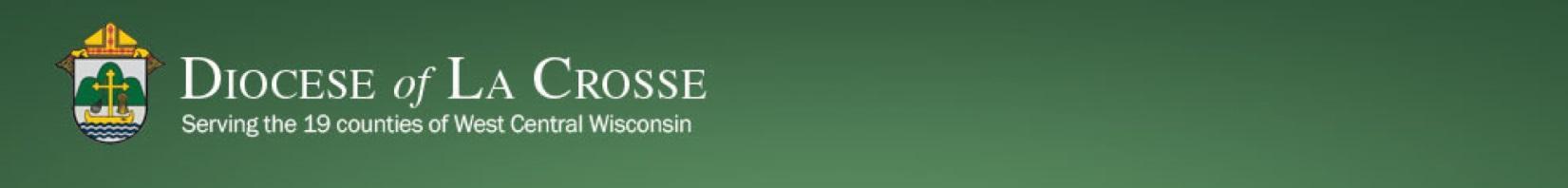 Chancery Bulletin - Vol. 9, No. 2.1 | February 6, 2024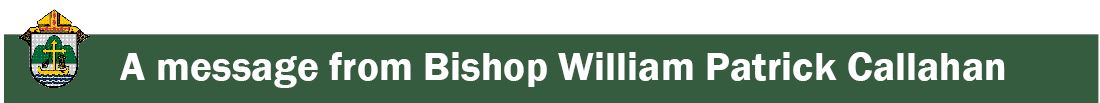 To prepare for the October 2024 Synod Assembly in Rome, the Synod Secretariat has requested further documentation from each bishop’s conference. The US Synod Team is asking each diocese to compile the results of continued consultation from members of the diocese, especially from voices that may not have been heard in earlier stages of the Synod. This “interim phase” consultation is focused primarily on the Church’s structures and organization. The Church values your feedback regarding how Church structures and organization further or hinder the Church’s mission and how such structures can help all the baptized to respond to the call to proclaim the Gospel.The consultation in the Diocese of La Crosse will take place using an online questionnaire rather than through listening sessions. While this method of consultation lacks the “journeying together” of synodality, it also allows for the maximum inclusion and participation of members throughout diocese, especially during the busy Lenten season. The responses to the online questionnaire will be analyzed and then compiled into a 3–5 page diocesan synthesis. All the diocesan syntheses will be compiled into a summary report sent from the USCCB to the Synod Secretariat to help continue the synod assembly this coming October.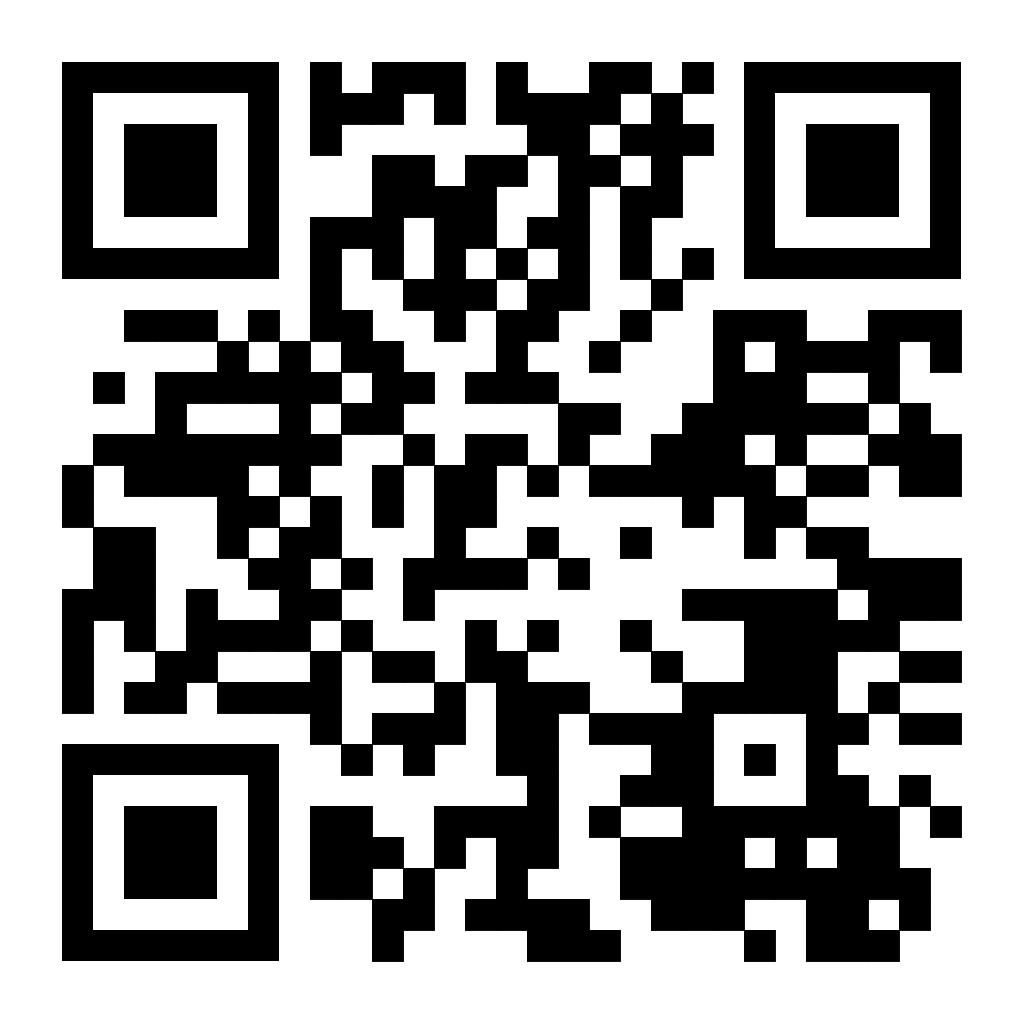 Please take some time to offer prayerful consultation using the online questionnaire found at https://forms.office.com/r/SVPGxJChAv or by using your camera’s smartphone to scan the QR code above. Responses must be received by March 20, 2024.                 Thank you for your participation.<<Top >>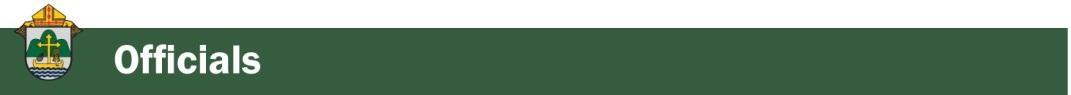 No items this week.<<Top >>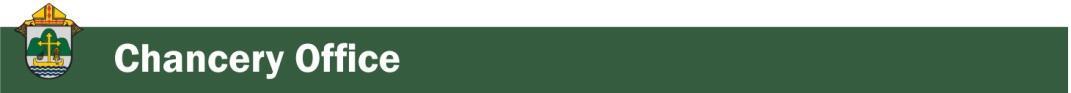 Chancellor Very Rev. William Dhein – 608.791.2655 | wdhein@diolc.orgNo items this week.<<Top >>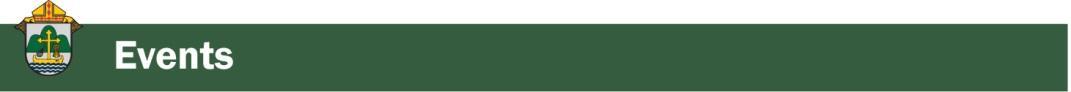 As of Feb. 6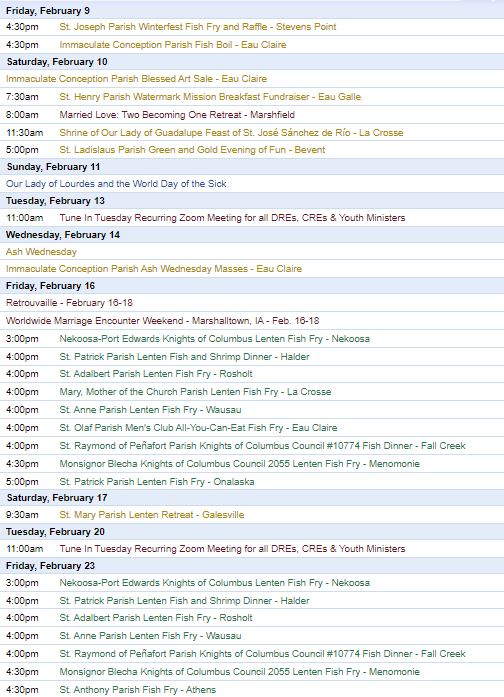 To have your parish events listed on the diocesan calendar, diolc.org/calendar, and in Catholic Life magazine, please send an email to datebook@diolc.org. Make sure you include the following details: date, beginning/ending times, event location, description, menu and cost, etc. If you have any questions, please call Pam Willer at 608.788.1524 for more information.<<Top >>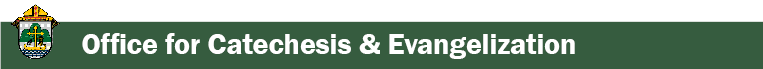 Director: Ann Lankford – 608.791.2658 | alankford@diolc.org(Reminder) Clergy: 
Preaching Series Guide from the National Eucharistic Revival Team (Just Out)
There are many beautiful themes in the upcoming Lenten readings that tie in well with the Eucharistic Revival. As you prepare your homilies, the National Eucharistic Revival Team provides the Preaching Series Guide, a resource to help prepare kerygmatic, Eucharistic homilies this Lent.

The intention of this guide is not to replace personal discernment and prayer with “talking points,” and it should not be taken as a homily substitute. Instead, this resource is meant as a tool to help identify missionary and kerygmatic themes and connections between the readings–breaking open the Scriptures for the faithful to prepare to celebrate the breaking of the bread.  Click here for a downloadable copy in English and Spanish.Bulletin Inserts for the 6 weeks of Lent:
6 - Bringing Children to Eucharistic Adoration
In this series of bulletin inserts on key themes of the Eucharistic Revival, the sixth insert focuses on the rewards for both parents and children for coming to Eucharistic Adoration. To download all 6 of the bulletin inserts click here:  diolc.org/eucharist/learn. Note: If a parish has used the bulletin inserts over the past months, this is the newest insert, and there will be more. Bulletin Announcements:
Lenten Series – Jesus and the Eucharist Series!
You are invited to join a small group during Lent for the Jesus and the Eucharist Series. The seven sessions are outstanding in beauty and presentation with inspiring testimonies that draw participants to a deeper faith in the Real Presence of Jesus in the Eucharist. (List the day(s) and time(s) that the Series will be offered and who to contact to register).(Reminder) Attention Parishes:  
A Web Page for Jesus and the Eucharist Series
All the tools needed for Jesus and the Eucharist Series to locate the videos and handouts and help to promote and organize groups, including a poster/flyer and bulletin insert, are located here: diolc.org/eucharist/leadA Minute with Jesus:
Jesus wants us to know He is continually with us. 
Oftentimes, our mind begins to wander at Mass because we only see bread and wine. What contributes to our distractions is the bombardment of noise and images in our minds that come through our physical senses (hearing, seeing). Therefore, we are much less attuned to the world of the spirit and the much deeper spiritual realities that are right here, all around us. Let’s pray this right now and every day this week: Jesus, help me to learn to be quiet and reveal to my heart the truth that the Eucharist is really You present under the appearance of bread and wine.
This week, read about Jacob in the desert, who was very much afraid, and came to realize that God was present right there with him. As with Jacob, we can say as we pray before the Blessed Sacrament, “Surely the Lord is in this place, and I did not know it.” (Genesis 28:10-17)Bulletin editors:  For upcoming weeks of proclamations entitled A Minute with Jesus, click here: diolc.org/eucharist/learn.(Reminder) Please promote  “the ANSWER” Eucharistic Rally:
“The Answer” Eucharistic Rally on Friday, June 7, 2024, will be an incredible event for each participant and for our diocese; you don’t want to miss it. Please encourage the people of the parish to join us for a Eucharistic Procession with Bishop Barron and Bishop Callahan, internationally-known speakers such as Chris Stefanick, Immaculee, Josh Rosa, and our own Father Justin Kizewski, music, vendors, and, of course, Mass, adoration and confession. Discounted tickets are now available for purchase. Please share the QR code to the right in your bulletin and emails. It makes registering simple and fast. The website with more information is diolc.org/the-answer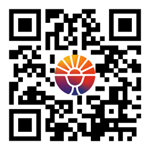 Women’s Lenten Retreat
Are you struggling to carve time for spiritual enrichment? Join the Women’s annual Morning of Reflection on Saturday, March 2nd at the Cathedral of St. Joseph, La Crosse. The FREE event starts with 8 am Mass followed by Rosary & Adoration. Hospitality in the Undercroft (lower level)  and presentations will follow. In this time of Eucharistic Revival, the theme is FAITH & THE REAL PRESENCE: Recognizing Jesus in the Breaking of the Bread. This event is sponsored by the La Crosse Diocesan Council of Women and Catholic Daughters of America. All are welcome!Catechetical Leader Information:
Excellent Website for Parents / Teachers / Priests:  Person and Identity Project
Person and Identity Project resources, which are grounded in Catholic theological principles and practical experience, are designed to assist families and institutions in responding to the false claims of gender ideology and proclaiming the truth about who we are in the light of Christ.
The stark reality is that the “gender revolution” is being streamed into our children’s daily lives, offering a seductive vision that is deeply disturbing and untrue. All parents need to understand gender ideology. To access helpful resources for Parents, Schools, and Parishes, visit personandidentity.com<<Top >>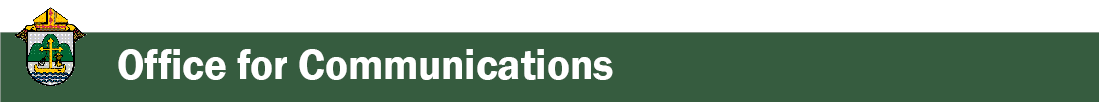 Director: Erik Archer– 608.791.2661 |  earcher@diolc.orgThank a Teacher Closeout and Wrap-Up:
We are tremendously grateful for the over 170 responses submitted to our “Thank a Teacher” effort. The four responses below are indicative of the rest of the remarks and of the truth, beauty and goodness resident in our Catholic schools. The superintendent will package the comments and send them to the referenced schools & systems. We will also share selected comments on our social media platforms to broadcast this excellence.After the sudden loss of my husband a year ago, this staff of amazing Saints in my book has been there for us in so many ways. My husband and I are permanent legal Guardians to a Niece and a Nephew. I can't imagine them going to School anywhere else. They are able to not only grow their faith but lean on it through all they have had to deal with. This staff is so kind, patient...most of all loving and supportive. They have comforted us and given us strength on our darkest days. The School kids helped sing at the funeral.  They had donated money to help my family by having a food stand...and the whole School helped re-pot aloe plants to sell too. They comfort and pray with them when they are hurting because they don't understand this grief...always guiding them to God and his love.  They have taught them that even when they are hurting it helps to heal by doing kind things for others. It is so beautiful! They don't give a second thought to helping on their own time to be there for us. God puts people in your life for a reason. He has truly blessed us with the love and support of the entire TCS staff.  My kids ask every day if it’s time for school because she has made it such a wonderful place to learn and grow.Thank you for guiding Brodie in grade K - he is who he is because of you.I know that he is becoming a better student and a better human due to your involvement in his life.We feel so blessed to have our kids go to a Catholic school.Catholic Life Story IdeasCatholic Life is our diocesan magazine and tells the rich story of our Faith - as lived across our diocese. The theme for our Sep/Oct issue is the joy of work, the joy of priestly service and understanding what it means to give totally of oneself. Do you know someone in your parish or our faith life who finds holiness in their work? Who gives totally of themselves and in so doing, shines the light of Christ’s love? Email earcher@diolc.org to share. Spear Phishing – What’s that? One of the most common email attacks today is spear phishing. This technique uses information found on the Internet to craft a personalized email to you to try to get information or money.  Often the attack will start, “Hi Jane, I’m on the road and could use some help. Are you available? Father Sam.” If you reply, they will respond “I’m helping a family that could really use some assistance. Would you be able to purchase some Amazon gift cards and send me the codes?” We all think, I wouldn’t fall for that…but, many people do. What can we do about it? Educate ourselves and our parishioners. Here is a short video that explains more: videos.wizer-training.com/videos/2d721dd10935494cb21c57f4345fb47a Want to learn more about what to look for with attacks like these? Sign up for the free annual training from Wizer: wizer-training.com/Fish Frynder is Live!:
Visit diolc.org/fishfrynder For a complete list of all diocesan parish lenten meals, organized by day, visit the Fish Frynder at diolc.org/fishfrynder or by using your smartphone’s camera to scan the QR code to the right. If your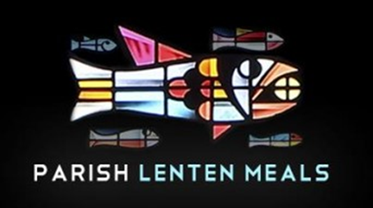 parish meal is not listed and you wish to be included, email your meal information to datebook@diolc.org. Please include the date, beginning/ending times, event location, description, menu and cost.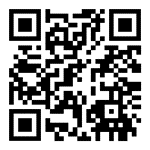 <<Top >>
Director: Sr. Donna Krzmarzick, ISSM – 608.791.2690 | dkrzmarzick@diolc.org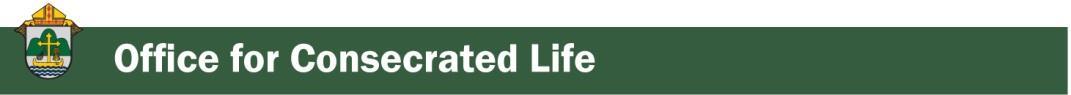 No items this week.<<Top >>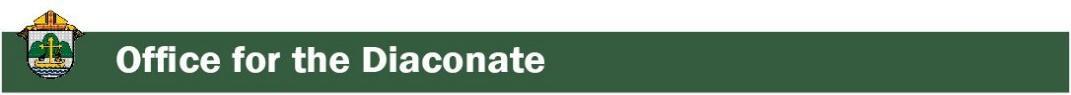 Director:  Deacon Robert Riedl – 608.791.2665 | rriedl@diolclergy.org For Your Calendar:
May 4: Continuing Formation–La Crosse Diocesan Center
June 1: Ordination to the Diaconate–Cathedral of St Joseph the Workman in La Crosse
June 7-12: National Eucharistic Procession–Diocese of La Crosse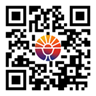 ·  Friday, June 7 – “the Answer” – Eucharistic Rally o   La Crosse Center – Downtown La Crosseo   To register and for more information use your smartphone to scan the QR code to the right or visit:diolc.org/the-answer/ anddiolc.org/pilgrimage/ ·  Sunday, June 9 – Holy Hour for Deacons and Familieso   SS. Peter and Paul – WI Rapidso   5-6 pm with Sunday Mass to follow at 6 p.m.o   Deacons of Wisconsin Rapids Deanery will lead Holy Hour·  More details are also available on NEP Website –eucharisticpilgrimage.org/·  Sign up on the website to stay informed!June 22: Ordination to the Priesthood – Cathedral of St Joseph the Workman in La CrosseAugust 10: Bishop’s Day with Deacons and Wives – La Crosse Diocesan Center.<<Top >>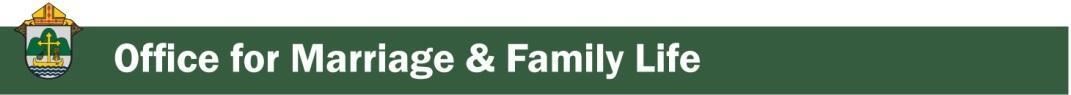 Director: Christopher Rogers – 608.791.2659 | crogers@diolc.orgFor Your Parish Bulletin:Domestic Church RetreatThe next Domestic Church Retreat will be held April 13-14, 2024, at Ss. Peter and Paul Parish in Wisconsin Rapids. During the retreat, couples are invited to delve more deeply into the graces of their shared spiritual journey. The retreat aims to strengthen the couple’s spousal union and lead them to experience complete harmony and joy in their marriage through simple formation and meaningful dialogue that intentionally places Christ in the center. To register and find out more information, click this link: diolc.org/marriage/marriage-enrichment/ (Reminder) For Your Parish Bulletin: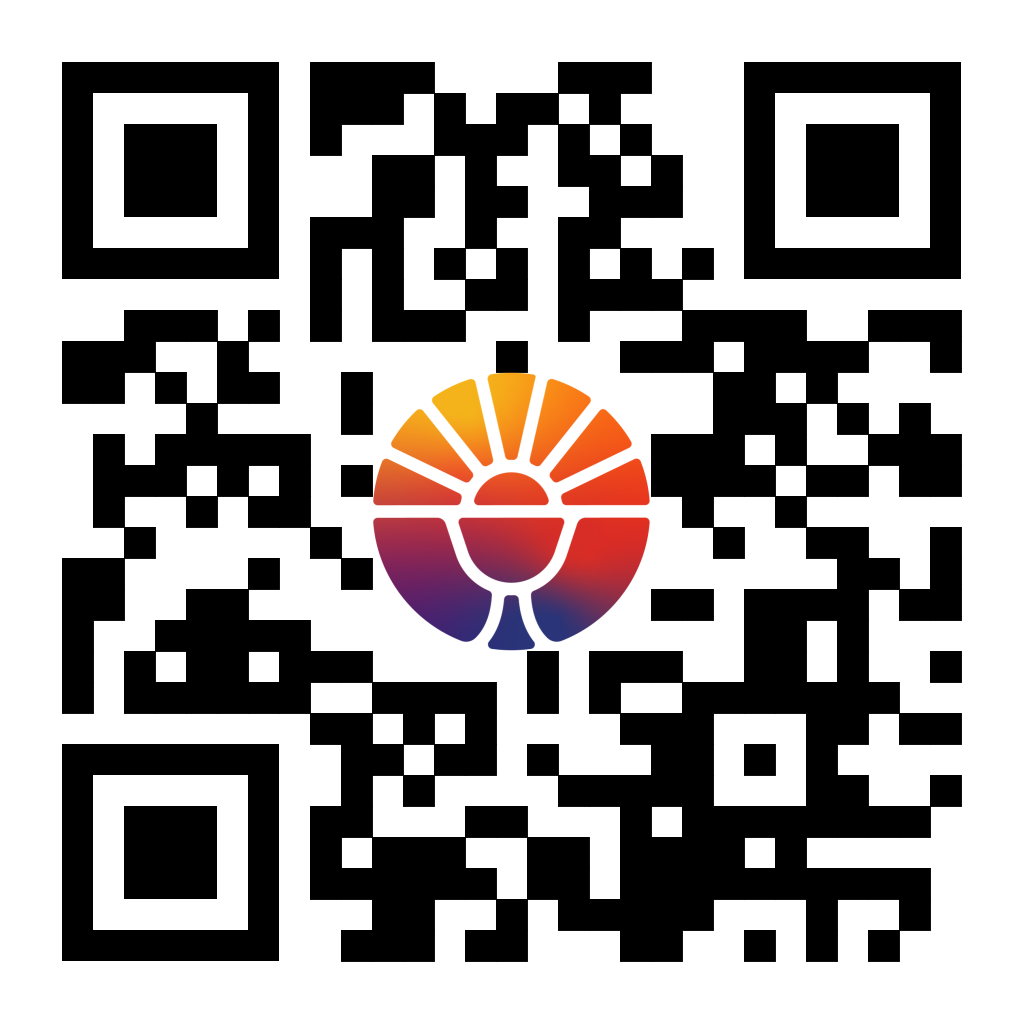 “the ANSWER” Eucharistic Rally Tickets are now on sale!The time has come to say “Yes!” to this life-changing event on June 7, 2024, at the La Crosse Center. Discounted tickets are now available for purchase. However, you may also want to check with your parish office as there are some parishes that have already begun purchasing group tickets and reserving buses for this event. Please check out the official website for all the detailed information. The registration link is found at the following link or by using your smartphone’s camera to scan the QR code to the right. diolc.org/the-answer/ (You can also paste this QR code into your bulletin for fast parishioner use.)(Reminder) Worldwide Marriage Encounter Weekend:Marriage is a journey!! A Worldwide Marriage Encounter Weekend can help you enrich your marriage and add some pizzazz to your journey. Whether you’ve been married for 1 year or 50, a Marriage Encounter Weekend may be just the thing you need to put a breath of fresh air into your relationship. For more information call contact Denise and Greg – 563-920-9419 or to register go to wwme.org.Upcoming dates: Feb. 16-18 in Marshalltown, April 12-14, 2024 in Epworth, Sept. 27-29 in Dubuque and Nov. 8-10 in Holstein, IA.(Reminder) For Your Parish Bulletin:Retrouvaille Is your marriage in distress? No matter how hopeless it seems, forgiveness and trust are possible. Retrouvaille is a Catholic-based program that helps couples through difficult times in their marriages, some even after separation or divorce. It is not counseling or group therapy. The next program begins with a weekend on Feb. 16-18, 2024, in the Wausau area. Call 1-877-922-HOPE (4673). Fully Confidential. More at HelpOurMarriage.org No couple is turned away for lack of finances. Please click on this link or use your camera’s smartphone to scan the QR code to the right to access the brochure. (you can also paste this QR code into your bulletin for fast parishioner use) drive.google.com/file/d/1DyrLYH74WoOSYOzA0cFue2lLAQrOZtmv/view?usp=sharing 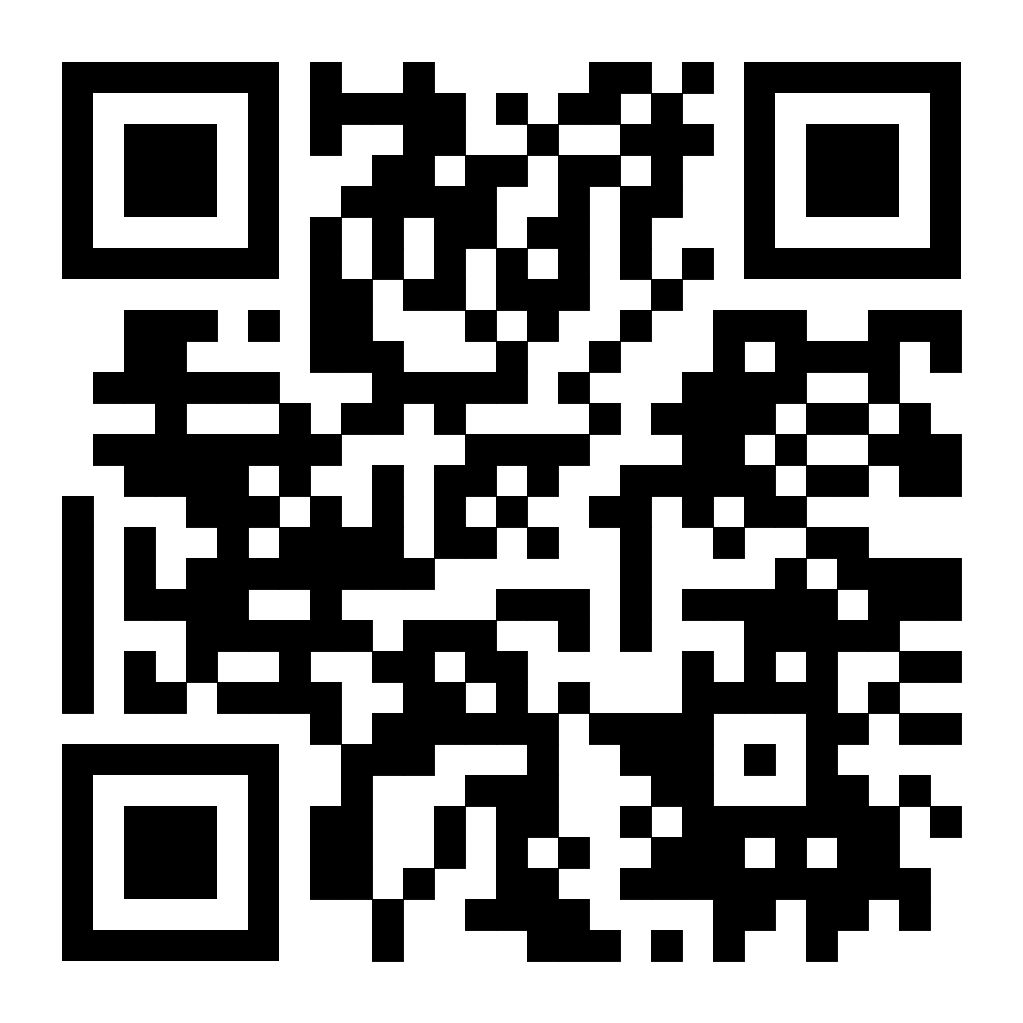 <<Top >>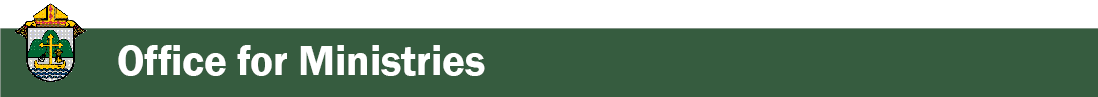 Director: Christopher Ruff – 608.791.0161 | cruff@diolc.orgNo items this week.<<Top >>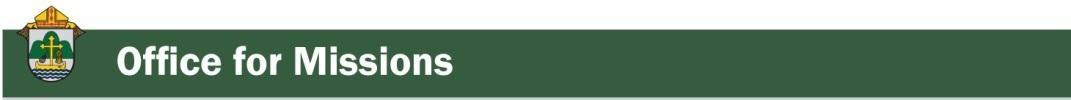 Director: Fr. Woodrow Pace – 608.791.2676 | wpace@diolc.orgNo items this week.<<Top >>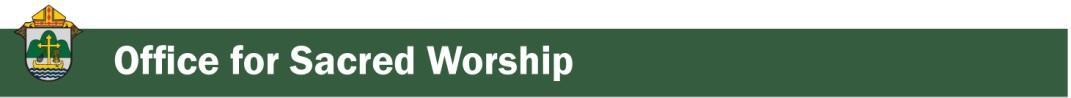 Director: Christopher Carstens – 608.791.0161 | ccarstens@diolc.org(Reminder) Rite of Election | Feb. 18 | Cathedral of St. Joseph the Workman:
The Rite of Election and the Call to Continuing Conversion will be held at the Cathedral of St. Joseph the Workman on Sunday, Feb. 18, at 2 p.m. It is an occasion that marks entry into the period of Purification and Enlightenment that coincides with Lent. It is a wonderful opportunity for candidates and catechumens to see the larger Church, be introduced to their new Cathedral, and receive the grace of the Rite. The registration form for Rite of Election is available here.Optional Memorial of Blessed James Miller (Feb. 13)
Bishop Callahan announced in a May 15, 2023 letter to priests that the Holy See had granted his request to include Blessed James Miller and Blessed Solanus Casey as optional memorials in the proper calendar of the Diocese of La Crosse on Feb. 13 and July 30, respectively. The Collect for Blessed James Miller and the Second Reading from the Office of Readings are available here; the Collect for Blessed Solanus Casey and the Second Reading from the Office of Readings are available here.Lenten Regulations:
The season of Lent begins on Ash Wednesday, Feb. 14. Lenten regulations are as follows:1. Catholics who have celebrated their 14th birthday are to abstain from meat on Ash Wednesday, all Fridays in Lent, and Good Friday.
2. In addition to abstaining from meat, Catholics who have celebrated their 18th birthday, until they celebrate their 59th birthday, are to fast on Ash Wednesday and Good Friday. Those who are bound to this regulation may eat only one full meal. Two smaller meals are permitted if necessary to maintain strength according to one’s needs, but eating solid foods between meals is not permitted.Liturgical Calendar:
Feb. 23 (Friday): Day of Prayer and Penance for Diocesan and Universal Church needs. (Note: this observance is the Friday of the first week of Lent, not Friday after Ash Wednesday.) See more information at diolc.org/wp-content/uploads/2016/08/Day-of-Prayer-and-Penance-What-is-it.pdf.Easter Vigil Start Time:
Sunset in La Crosse on Saturday, March 30 is to be at 7:30 p.m. So that the Vigil may begin in darkness, 8:15 should be the earliest beginning time for the vigil.<<Top >>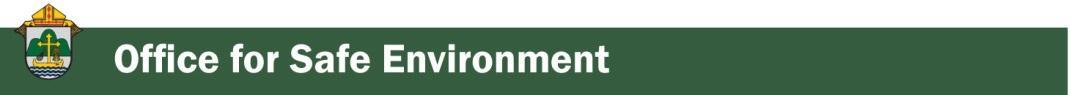 Director: Teresa Brown – 608.791.2679 | tbrown@diolc.orgDIOCESE OF LA CROSSE GUIDELINES FOR REPORTING INSTANCES OF CHILD ABUSE:The Diocese of La Crosse, through its policies and procedures, seeks to provide a prompt, appropriate and compassionate response to reporters of sexual abuse of a child by any diocesan agent (bishop, priest, deacon, employee, religious, vendor or volunteer). Anyone wishing to make a report of an allegation of sexual abuse should send that report to Mrs. Teresa Brown, Complaint Intake Agent, at the Diocese of La Crosse, P.O. Box 4004, La Crosse, WI 54602-4004. Alternatively, you can contact Mrs. Brown at 608.791.0179 or intakeagent@diolc.org. The reporting form is available through the Diocese of La Crosse Office of Safe Environment or on the diocesan website at: diolc.org/safe-environment/reporting. Individuals are also encouraged to take their reports directly to civil authorities. Copies of the diocesan policy are available through your local Parish and on the diocesan website. If you have any questions about the Diocese of La Crosse and the implementation of the Charter for the Protection of Children and Young People, please contact Teresa Brown, Diocese of La Crosse, at 608.791.2679 or tbrown@diolc.org.<<Top >>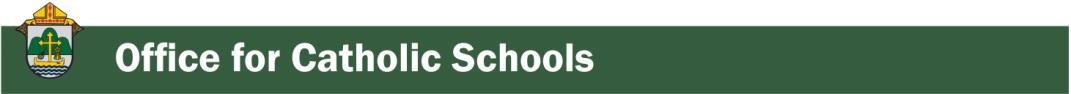 Superintendent: Thomas Reichenbacher – 608.788.7707 | treichenbacher@diolc.orgNo items this week.<<Top >>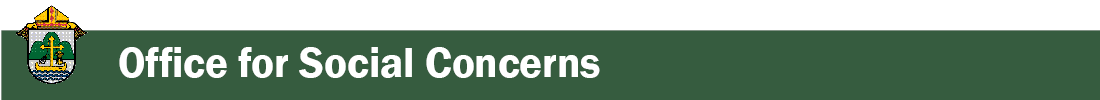 Director: Christopher Ruff – 608.791.0161 | cruff@diolc.org(Reminder) For Your Parish Bulletin:Please Donate to Project Milk!Your help is needed, as we prepare to purchase whole powdered milk for the children of Casa Hogar and other surrounding orphanages in Peru. We are $32,000 short of funding to purchase a full shipping container, which is 800 bags of milk (we currently have enough for 500 bags). Please consider donating by visiting frjoesguild.org/donate/ or scanning the QR code on the right. Select “Project Milk” from the designation menu. If you prefer to donate by mail, scroll down that webpage for instructions, and write “Project Milk” on the memo line of your check. The Children of Casa Hogar and the members of the Rural Life Committee thank you!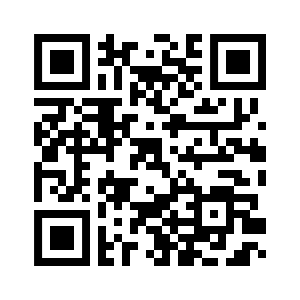 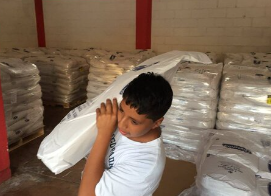 (Reminder) For Your Parish Bulletin: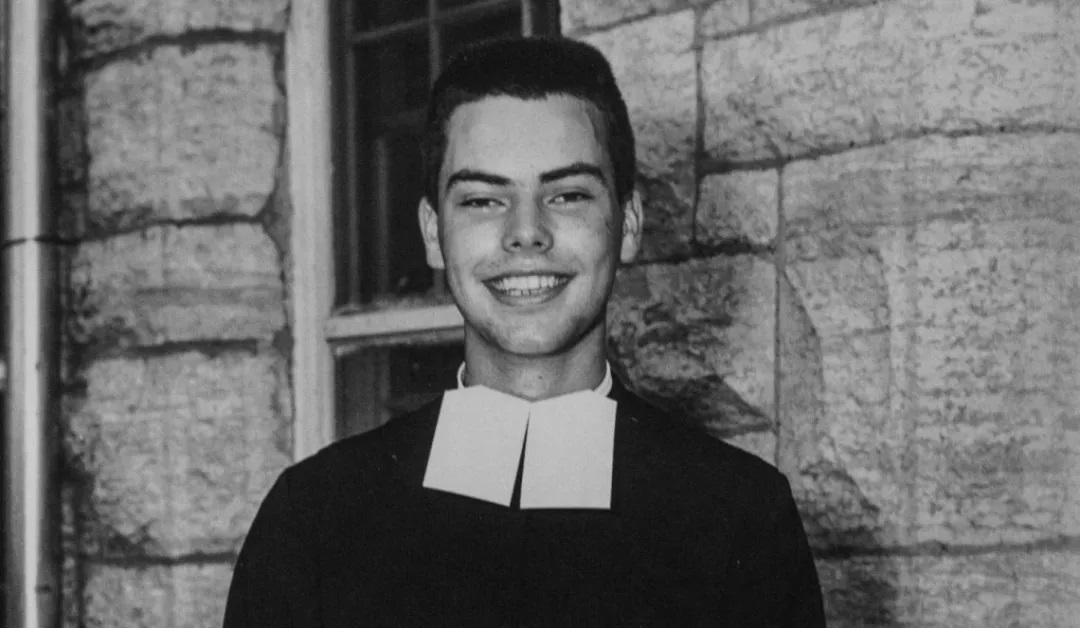 Feast of Blessed Brother James Miller – Feb. 13 A native of Stevens Point and a De La Salle Christian Brother and missionary, Brother James Miller was gunned down while repairing a wall at the school where he worked in Huehuetenango, Guatemala on Feb. 13, 1982. He was declared a martyr and beatified by Pope Francis on Dec. 7, 2019. He stands as an example of fidelity to the Gospel and humble and fearless service on behalf of the poor and the vulnerable. His gravesite in Ellis, Wis., will be a stop along the Eucharistic Pilgrimage on June 10, 2024.  To learn more about Blessed Brother Miller, visit diolc.org/blessed-brother-james-miller, or scan the QR code to the right.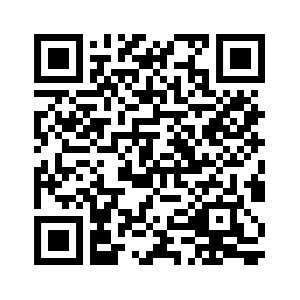 (Reminder) For Your Parish Bulletin:Abby Johnson Speaking at April 13 DCCW Convention in La CrosseYou are invited to come hear pro-life leader Abby Johnson at the Radisson Hotel in La Crosse on Saturday, April 13, at the La Crosse Diocesan Council of Catholic Women (DCCW) Biennial Convention. Abby was a Planned Parenthood director before undergoing a profound conversion in 2009, when she witnessed an ultrasound-guided abortion. Her story was portrayed in the major 2019 film Unplanned. To learn more and to register, visit dccw.org, or scan the QR code to the right.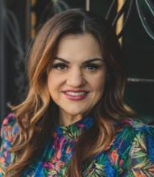 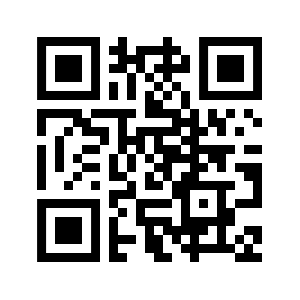 Learn and Make Your Voice Heard: Policy Positions of the U.S. and WI Catholic ConferencesVisit votervoice.net/USCCB/home  and wisconsincatholic.org/advocacy/ to read about, and to make your voice heard on, key issues like human trafficking, palliative care, protecting children from online exploitation, and caring for families facing food insecurity.<<Top >>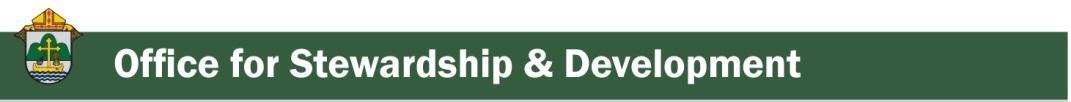 Director: Jeff Reiter – 608.791.2653 | jreiter@diolc.org(Reminder) Inspired By The Spirit and Diocesan Annual Appeal:
We have become aware that parishes are again making and using copies of the pledge form. These are parish-specific, and for our electronic banking and gift-scanning process, the pledge form must meet particular specifications regarding size and QR location to be more efficient. Meeting these specifications helps keep costs down and ensures the correct parish and supporter get credit for that gift.If you need more pledge forms, please contact Sarah Komperud at skomperud@diolc.org; we will order more. Please allow 14 days for delivery.(Reminder) Diocesan Annual Appeal: 
The next scheduled mailing will be our Holy Week mailing. The Holy Week Mailing will include:Parishes over goal: we will mail those who gave in the last two years (2021 & 2022) but have yet to give this year (LYBUNTS and SYBUNTS). Parishes under goal will have all those who still need to support the DAA mailed (LYBUNTS, SYBUNTS, and Never/New).If a parish wishes to include a letter from the Pastor and/or Finance Council, the due date to receive those letters in the Stewardship Office is March 5, 2024. Please be sure the letter is in Word format and includes the parish number in the file name.If you need more pledge forms, please contact Sarah Komperudskomperud@diolc.org; we will order more. Please allow 14 days for delivery. If you have any questions or concerns, please do not hesitate to contact our office.Weekly Stewardship Quotes (shorter bulletin reflections):
January - March 2024diolc.org/wp-content/uploads/2023/12/Stewardship-Reflections-Jan-March-2024.docxSpanish Versiondiolc.org/wp-content/uploads/2023/12/Stewardship-Reflections-Jan-March-2024-Spanish.docx Weekly Stewardship Prayers of the Faithful:
January - March 2024diolc.org/wp-content/uploads/2023/12/Stewardship-Prayers-of-the-Faithful-Jan-March-2024.docx Spanish Versiondiolc.org/wp-content/uploads/2023/12/Stewardship-Prayers-of-the-Faithful-Jan-March-2024-Spanish.docx Stewardship Bulletin Reflections for Weekends:02/11/24diolc.org/wp-content/uploads/2024/01/02.11.24-stewardship-bulletin-announcements.pdf 02/18/24diolc.org/wp-content/uploads/2024/01/02.18.24-stewardship-bulletin-announcements.pdf02/25/24diolc.org/wp-content/uploads/2024/01/02.25.24-stewardship-bulletin-announcements.pdf03/03/24diolc.org/wp-content/uploads/2024/02/03.03.24-stewardship-bulletin-announcements.pdf Stewardship Homily Reflections:
Stewardship reflections for your homily development:For Weeks 02/11/24 - 03/03/24https://diolc.org/wp-content/uploads/2024/02/Homily-Guide-02.06.24.pdfPlanned Giving – Leaving a Legacy, Wills, Bequest, and Endowments:
We have been entrusted with precious treasures passed down from our ancestors, and it's our responsibility to ensure that future generations can also enjoy the splendor and reverence of a well-maintained parish. One way to achieve this is by utilizing the Capital Campaign and providing information on Endowments, Trusts, and Bequests to the parishioners.Our Estate Planning Guide can help save hundreds of dollars in legal and financial estate planning costs. We have mailed out several hundred copies per individual request, and each Parish has received a copy. Please feel free to contact our office for additional copies.Visit diolclegacy.org, our Planned Giving website, to find calculators and more information, sign up for a newsletter, and request specific estate planning guides and information. Our website also provides instructions on how to do an IRA Rollover, the creation of Donor Advised Funds (DAF), Beneficiary Designations, and Stock Transfers. diolclegacy.org/?pageID=5Please contact Jeff Reiter at jreiter@diolc.org for more information on legacy giving, presentations, or ads for your Parish bulletin.<<Top >>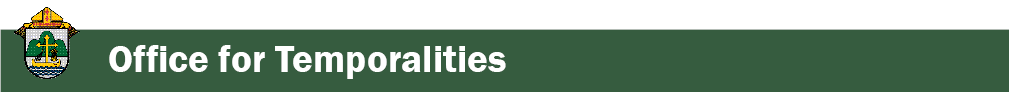 Diocesan Finance Officer: James Reider – 608.791.2668 | jreider@diolc.org DioLC 2024 Winter Parish Finance Webinar | Feb. 15th 9 a.m. - 12 p.m. | Zoom: (second, and final notice)
The Office for Temporalities is hosting the winter parish finance webinar. We will be using ZOOM as our hosting platform. Registration is required. Click here to register. There will be only one session, which will be recorded and posted to diolc.org/temporalities/ following the Feb. 15th session. Parish Finance Contacts, Finance Council Chairpersons, Parish Administrative Assistants and Secretaries, Pastors, and other parish staff are welcome to attend. Registration is required to receive the meeting link. The webinar will last about 3 hours.Meeting Agenda
 9:00 to 9:30 a.m. – FY2023 Annual Report wrapup – Nick Lichter, Finance Staff●       Recap results from the FY2023 Annual Report. Discuss how best to use the FY2024 ParishBalanceTool. Set the timeline for completing the FY2024 Annual Report.9:30 to 10:00 a.m. – Parish savings, endowments and Perpetual Care accounts Claudia Weinberger, James Reider and staff●       A review of diocesan policy regarding savings, endowments and Perpetual Care accounts.  Claudia, James Reider and staff○        A review of accounts and what makes them different from parish savings.○        Endowments investment policy■        Endowment trustee board■        USCCB Socially Responsible Investments■        Distributions■        Reconciliations and accounting○        Perpetual Care investment policy■        Governance■        Reconciliations and accounting10:00-10:20 a.m. -  Inspired by the Spirit Campaign. Jeff Reiter – Director of Stewardship & Development●       Review of the campaign and next steps10:20-10:30am - Break10:30-11:00 a.m. Shared Services Accounting – James Reider and staff●       Shared accounting services at other dioceses●       Benefits to parishes, subscribed and unsubscribed●       Timeline and milestones11:00-11:15 a.m. Catholic Mutual – Ben Burrows Catholic Mutual●       Review of insurance program and outlook for the year ahead.11:15-11:35 a.m. St. Ambrose Financial Services – Dennis Herricks, Executive Director SAFS●       Review of St. Ambrose Services and outlook for the year ahead.11:35-noon Building and Grounds – Kathy Haverland and staff●       Special collections for building projects and renovations. Line 22 exceptions.Click here to register. Contact nlichter@diolc.org with any questions. <<Top >>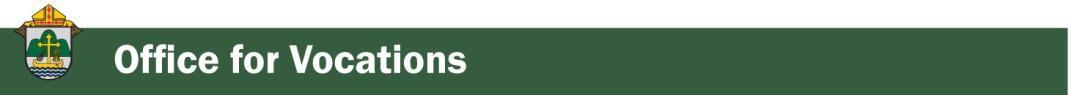 Director of Vocation Recruitment: Fr. Nate Kuhn – 608.791.2666 | nkuhn@diolc.orgPlease include the following intercession for vocations for your Sunday prayers of the faithful:
That we may be signs of God's presence and love in the world as we discern where our Lord is calling us to serve.Consider adding a vocations paragraph to your parish bulletin:
Below is an example – they will be changed each week. Feel free to use any or all of them.Called to More
What if there was more? What if I could be more? Sometimes we can look around and think that there isn’t anything more that can be offered to us, that this is the best I can get. We settle for something that leaves us feeling empty and hungering for more. Perhaps this is an opportunity to ask the Lord what He is calling you to do. As we turn to God in the midst of human mediocrity, we can find something that is eternally greater. Consider your vocation and where God may be leading you. Could it be a call to the priesthood? To begin the conversation or to inquire about what it means to be a priest, please contact me: Fr. Nate Kuhn, Director of Vocational Recruitment for the Diocese of La Crosse, 3710 East Ave. S. PO Box 4004, La Crosse, WI 54602; or by phone at: 608.791.2667. God bless you!<<Top >>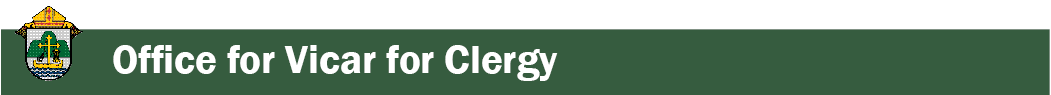 Director: Very Rev. Woodrow H. Pace – 608.791.2689 | wpace@diolc.orgAnnual Priest Retreat:
Held at the Redemptorist Retreat Center, Oconomowoc. This retreat is required for priests in their first five years following ordination and is an option for the annual canonical retreat for all other priests serving in the diocese. There is no cost for the retreat outside of what is deducted from each participant’s Continuing Ed Fund. The retreat is scheduled during the Fourth Week of Easter, Monday noon through Friday, April 22-26, 2024. Ending with the final Mass before lunch.  If you want the room reserved beyond the retreat days, let us know. Please contact the Office of the Vicar for Clergy if you have any questions, 608.791.2689.<<Top >>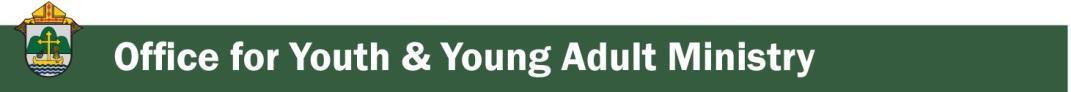 Director: Christopher Rogers – 608.791.2659 | crogers@diolc.org(Reminder) For Your Parish Bulletin:“the ANSWER” Eucharistic Rally Tickets are now on sale!The time has come to say “Yes!” to this life-changing event held on June 7, 2024, at the La Crosse Center. Discounted tickets are now available for purchase. However, you may also want to check with your parish office as there are some parishes that have already begun purchasing group tickets and reserving buses for this event. Please check out the official website for all the detailed information, including the link to purchase online tickets https://diolc.org/the-answer/ or use your smartphone’s camera to scan the QR code on the right. (You can also paste this QR code into your bulletin for fast parishioner use.)  (Reminder) SEALED! Spring Diocesan Confirmation Retreat:The SEALED! Diocesan Confirmation Retreat will be held March 2, 2024, at Holy Spirit Catholic Church in Stevens Point, Wis. Online registration is now available. Please click this link to register for more information: https://diolc.org/yya/youth-opportunities/immersion-retreat/ or use your smartphone’s camera to scan the QR code on the right. (You can also paste this QR code into your bulletin for fast parishioner use.)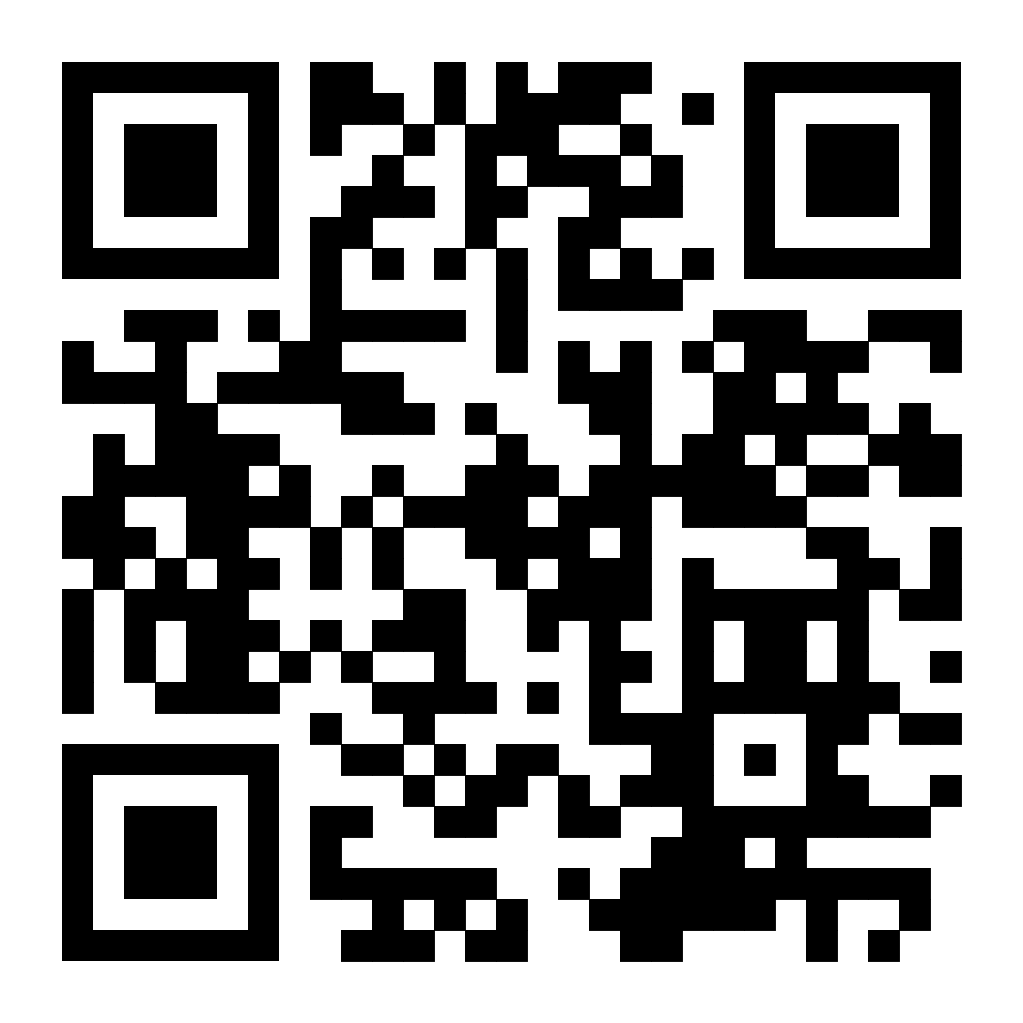 <<Top >>Diocese of La Crosse | 3710 East Ave S | La Crosse, WI 54601 | 608-788-7700To unsubscribe from this e-mail message contact mwilson@diolc.orgCatechesis & EvangelizationChanceryCommunicationsConsecrated LifeDiaconateMarriage & Family LifeMinistriesMission OfficeSacred WorshipSafe EnvironmentSchools OfficeSocial ConcernsStewardship and DevelopmentTemporalitiesVocationsVicar for ClergyYouth and Young Adult MinistryPast Chancery Bulletins